Estado do Rio Grande do Sul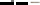 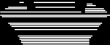 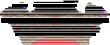 Câmara de Vereadores de Getúlio Vargas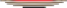 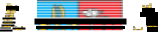 Rua Irmão Gabriel Leão, nº 681 – Fone/Fax: (54) 334 1-3889 CEP 99.900-000 – Getúlio Vargas – RS www.getuliovargas.rs.leg.br | camaragv@camaragv.rs.gov.br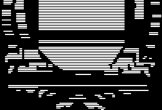 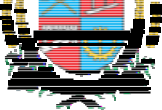 PORTARIA Nº 002/2021, DE 18 DE FEVEREIRO DE 2021.Concede  férias  à  servidora  MaríliaMartinelli Moreira.Jeferson Wilian Karpinski, Presidente da Câmara de Vereadores de Getúlio Vargas, Estado do Rio Grande do Sul, no uso de suas atribuições legais,Art. 1.° - Conceder quinze (15) dias de férias regulamentares, a partir de 01 de março de 2021, à servidora MARÍLIA MARTINELLI MOREIRA, Chefe de Gabinete da Presidência da Câmara de Vereadores, correspondente ao período aquisitivo de 01/02/2019 a 31/01/2020.Art. 2.° - Determinar o pagamento de um terço ( 1/3) legal, calculado sobre o valor das férias mencionadas no Art. 1.° desta Portaria.Art. 3.° - Esta Portaria entra em vigor na data de sua publicação.CÂMARA  DE VEREADORES, Getúlio Vargas (RS), 18 de f evereiro de 2021.Jeferson Wilian Karpinski,Presidente.Registre-se e Publique-se.Cristiane Piccoli Dalapria,Diretora Administrativa.